Руководителям образовательных организаций муниципальных образований Пермского края Координаторам деятельности по родительскому образованию в образовательных организацияхУважаемые коллеги!Краевой ресурсный центр по родительскому просвещению (АНО «Институт поддержки семейного воспитания»),созданный позаказу Министерства образования и науки Пермского края, в период с сентября по декабрь 2019 года, для эффективной организации родительского образования и самообразования повопросам развития детей и семейного воспитания, предложит серию вебинаров (он-лайн трансляций) на актуальные темы (см. приложение 1). 24 сентября 2019 года в ПГГПУсостоялась он-лайн трансляция и открытая лекция:Обсуждаемые вопросы:Особенности подростковой влюбленности, в чем польза для подростка?Токсичное родительское поведение: распространенные ошибки взрослых  ПРИГЛАШАЕМ специалистов, педагогов, родителей к просмотру трансляции, пройдя по ссылке:Рекомендуем:Классным руководителям и психологам подключать к участию коллективы родителей классов с дальнейшим обсуждением в рамках родительских собраний и консультаций.  Разместить ссылку в открытых источниках (сайт ОО, официальные группы в социальных сетях)Участие - на бесплатной основе.  
Приглашаем Родителей и специалистов вступить в сообщества:Институт поддержки семейного воспитания: https://vk.com/festkmspermДоступное образование. Вебинары для родителей. https://vk.com/club77328245Официальный сайт - https://anoipsv.ru/Проект реализуется АНО «Институт поддержки семейного воспитания» (Краевой ресурсный центр по родительскому просвещению), кафедрой социальной педагогики ПГГПУ по заказу Министерства образования науки Пермского края.С уважением,руководитель проектной линии, к.пед.н., доцент,зам. декана факультета правового и социально-педагогического образования ПГГПУ              Л.А. Метлякова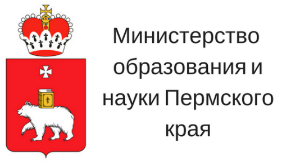 Краевой ресурсный центр по родительскому просвещениюАвтономная некоммерческая организация «Институт поддержки семейного воспитания»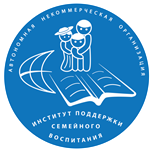 (342) 238-63-38, resurs_family@mail.ru, https://anoipsv.ru/(342) 238-63-38, resurs_family@mail.ru, https://anoipsv.ru/(342) 238-63-38, resurs_family@mail.ru, https://anoipsv.ru/Тема: «Любовь в нашей жизни. О первой влюбленности подростка. Как говорить с подростком о любви?!»Ведущий - Смирнов Денис Олегович, кандидат психологических наук, доцент кафедры практической психологии Института психологии ПГГПУ, практикующих психолог.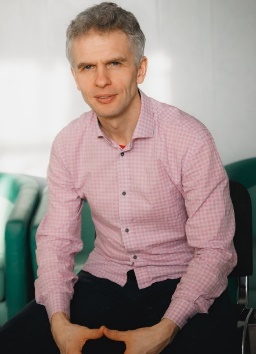 Смирнов Денис Олегович, кандидат психологических наук, доцент кафедры практической психологии Института психологии ПГГПУ, практикующих психолог.https://www.youtube.com/watch?v=P65-xP1a-QM